RZĄDOWY PROGRAM ODBUDOWY ZABYTKÓW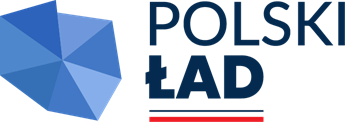 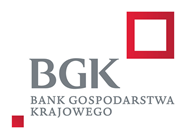  Załącznik nr 4 do zapytania ofertowego nr 1/2023 z dnia 27.11.2023 r. Miejscowość, data ……………………..  r. ……………………………………..…………………………………….. (Nazwa i adres Oferenta) WYKAZ WYKONANYCH ROBÓTNazwa Wykonawcy (Oferenta):  …………………………………………………Adres Wykonawcy (Oferenta): ……………………………………………………….. W związku z ubieganiem się o realizację zamówienia na podstawie zapytania ofertowego nr 1/2023           z dnia 27.11.2023 r. na wykonanie PRAC PROJEKTOWYCH I ROBÓT BUDOWLANYCH związanych z realizacją zadania -inwestycji pn. „Remont i renowacja oraz prace konserwatorskie i restauratorskie kościoła pw. św. Piotra Apostoła w Międzyzdrojach” , polegających na   wykonaniu prac konserwatorskich, restauratorskich i robót budowlanych przy zabytku wpisanym do rejestru zabytków pod numerem  A-325, prowadzonego przez Zachodniopomorskiego Wojewódzkiego Konserwatora Zabytków w Szczecinie - inwestycji dofinasowanej z Rządowego Programu Odbudowy Zabytków na podstawie uzyskanej przez Gminę Międzyzdroje, z siedzibą w Międzyzdrojach (72-500), Plac Ratuszowy 1 - Wstępnej Promesy nr RPOZ/2022/10850/PolskiLad oraz warunków określonych w uchwale nr 232/2022 Rady Ministrów z dnia 23 listopada 2022 r. oraz regulaminie w sprawie ustanowienia Rządowego Programu Odbudowy Zabytków.  oświadczamy, że w okresie ostatnich 5 lat przed upływem terminu składania ofert, a jeżeli okres prowadzenia działalności jest krótszy – w tym okresie – wykonaliśmy należycie, zgodnie z przepisami prawa i prawidłowo ukończyliśmy co najmniej …………prac. W załączeniu przedkładamy referencje. ……….……………………………………….                                                                                                                           (pieczęć i podpis Oferenta) Poniżej przedstawiamy wykaz prac obejmujących swym zakresem zakres przedmiotu zamówienia:……….……………………………………….                                                                                                                           (pieczęć i podpis Oferenta)Poz.Nazwa zadaniaAdres inwestycji                 Nazwa i adres Zamawiającego                                                                                                                                                                                                                                                                                                                                                                                                                                                                                                                                                                                                                                                                                                                                                                                                                                          Czas realizacji/daty wykonaniaCzas realizacji/daty wykonaniaPoz.Nazwa zadaniaAdres inwestycji                 Nazwa i adres Zamawiającego                                                                                                                                                                                                                                                                                                                                                                                                                                                                                                                                                                                                                                                                                                                                                                                                                                          Początekkoniec123467